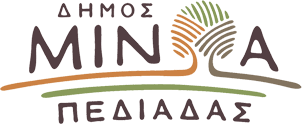 Αρκαλοχώρι, 13/02/2023Προς: ΜΜΕΔΕΛΤΙΟ ΤΥΠΟΥΟ  Δήμος Μινώα Πεδιάδας επιστρέφει δυναμικά στο χάρτη της αποκριάτικης διασκέδασης     Μετά από τρία χρόνια περιορισμών και απαγορεύσεων, εξαιτίας των μέτρων για τον κορωνοϊό αλλά και λόγω του καταστροφικού σεισμού που δημιούργησε διαφορετικές ανάγκες και προτεραιότητες, ο Δήμος Μινώα Πεδιάδας βάζει και πάλι τα αποκριάτικά του και επιστρέφει δυναμικά στο χάρτη της αποκριάτικης διασκέδασης για να προσφέρει στιγμές χαράς, κεφιού σε μικρούς και μεγάλους, μέσα από δράσεις με τη συνένωση δυνάμεων του Δήμου, ΔΟΠΑΠ, Φορέων και Πολιτιστικών Συλλόγων της περιοχής.      Στο πλαίσιο αυτό έχει προγραμματιστεί το Καρναβάλι στο Καστέλλι και το Καρναβάλι στο Αρκαλοχώρι στις 19 και 26 Φεβρουαρίου αντίστοιχα, με την παρέλαση αρμάτων και καρναβαλιστών οι οποίοι με τον αυθορμητισμό και το χιούμορ τους αναμένεται να δημιουργήσουν και πάλι ένα χαρούμενο κλίμα που τόσο ανάγκη έχει ο Δήμος και οι πολίτες του. Οι εκδηλώσεις αυτές εκτός από το κλίμα ευφορίας που δημιουργούν, κρατούν ζωντανή την παράδοση του τόπου, αναβιώνοντας παλιά αποκριάτικα δρώμενα και έθιμα.    Ο Δήμος Μινώα Πεδιάδας και ο ΔΟΠΑΠ καλούν τους δημότες να "αγκαλιάσουν" όλα τα δρώμενα της Αποκριάς που διοργανώνονται στον Δήμο,  δηλώνοντας συμμετοχή:   Για το Kαρναβάλι στο Αρκαλοχώρι που θα διεξαχθεί στις 26 Φεβρουαρίου στο τηλέφωνο: 693 764 5931 (Ελευθερία Νεοπούλου- Υπεύθυνη Αρμάτων Καρναβαλιού Αρκαλοχωρίου)   Για το Καρναβάλι στο Καστέλλι που θα διεξαχθεί στις 19 Φεβρουαρίου στο τηλέφωνο του Πολιτιστικού Συλλόγου Καστελλίου: 28910 32377 ή στο τηλέφωνο 6972214009, της Πρόεδρου της Κοινότητας Καστελλίου Μαρίας Σκουλούδη     Αξίζει να σημειωθεί ότι στο Θραψανό θα γιορταστούν τα Κούλουμα με πλούσιες εκδηλώσεις ενώ θα πραγματοποιηθούν επιπλέον δράσεις από τους Πολιτιστικούς Συλλόγους.